Prot.n.27/2023								Avellino 21 Aprile  2023								Ai Sigg. Titolari di Farmacia								della Provincia di Avellino										L O R O       S E D I Oggetto: Comunicazioni.Caro Collega, Ti comunico che è  stato disposto il   pagamento  relativo alla  Distinta Contabile Riepilogativa AIR:Febbraio  2023 mandati dal n°4.739  al n° 4.889 del 21 Aprile 2023            .Cordiali saluti.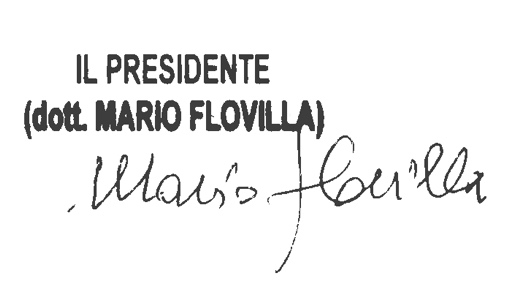 